Aufgabe und Material: Reagiert auf die Angebote eurer Mitakteure.An der Bushaltestelle steht A und wartet auf den Bus. B kommt dazu und versucht die Fahrkarte von A zu erhalten. In 60 Sekunden kommt C als Bus.A oder B (je nachdem, wer die Fahrkarte hat) fahren mit dem Bus davon. Nun soll:- C zum Zuschauer - A zu C (Bus) und - B zu A werden- Eine neue Schülerin o. ein neuer Schüler wird zu B.Die Übung soll so lange dauern, bis alle Schüler oder Schülerinnen alle 3 Rollen einmal gespielt haben.Seid aufmerksam und offen, gestaltet flüssige Übergänge/ Übergaben. LISUM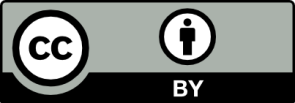 Erwartungshorizont/ didaktischer Kommentar:Die Schülerinnen und Schüler reagieren offen auf die Angebote ihrer Mitakteure. Sie nutzen den Aufgabenrahmen für spontanes Gestalten ohne Blockaden. Es gelingt ihnen, den komplexen Gestaltungsrahmen immer flüssiger umzusetzen. LISUMFachTheaterTheaterTheaterKompetenzbereichGestaltenGestaltenGestaltenKompetenzFormen und Möglichkeiten künstlerischen Arbeitens erprobenFormen und Möglichkeiten künstlerischen Arbeitens erprobenFormen und Möglichkeiten künstlerischen Arbeitens erprobenNiveaustufe(n)DDDStandardDie Schülerinnen und Schüler können:- unter Anleitung zu einem Thema spielerisch improvisierenDie Schülerinnen und Schüler können:- unter Anleitung zu einem Thema spielerisch improvisierenDie Schülerinnen und Schüler können:- unter Anleitung zu einem Thema spielerisch improvisierenggf. Themenfeldggf. Bezug Basiscurriculum (BC) oder übergreifenden Themen (ÜT)ggf. Standard BCAufgabenformatAufgabenformatAufgabenformatAufgabenformatoffen	offen	halboffen	xgeschlossen 	Erprobung im Unterricht:Erprobung im Unterricht:Erprobung im Unterricht:Erprobung im Unterricht:Datum Datum Jahrgangsstufe: Schulart: VerschlagwortungImprovisationImprovisationImprovisation